BETHALTO COMMUNITY UNIT DISTRICT # 8SLO Growth Data SheetEducator Name:SLO # 1Course/Subject: Grade Level: SLO # 1 Describe the learning goal (type 2 and type 3 assessments):SLO # 1 Identify content standards associated with the learning goal (type 2 and type 3 assessments):SLO #1 Describe the student population: SLO #2 Course/Subject: Grade Level: SLO #2 Describe the learning goal (type 2 and type 3 assessments):SLO # 2 Identify content standards associated with the learning goal (type 2 and type 3 assessments):SLO #2 Describe the student population (may be the same as SLO #1):Total Students: _______________________      	Total Students: _______________________                     Number Showing Growth: _____________                Number Showing Growth: ____________SLO 1 Percent Growth: _________________              SLO 2 Percent Growth: ________________Average Growth  ( ________________________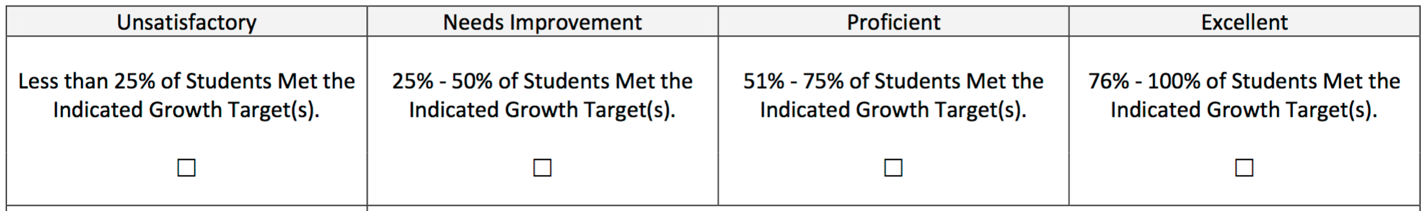 The chart below is used to determine your final summative rating based on the practice and student growth components of the evaluation.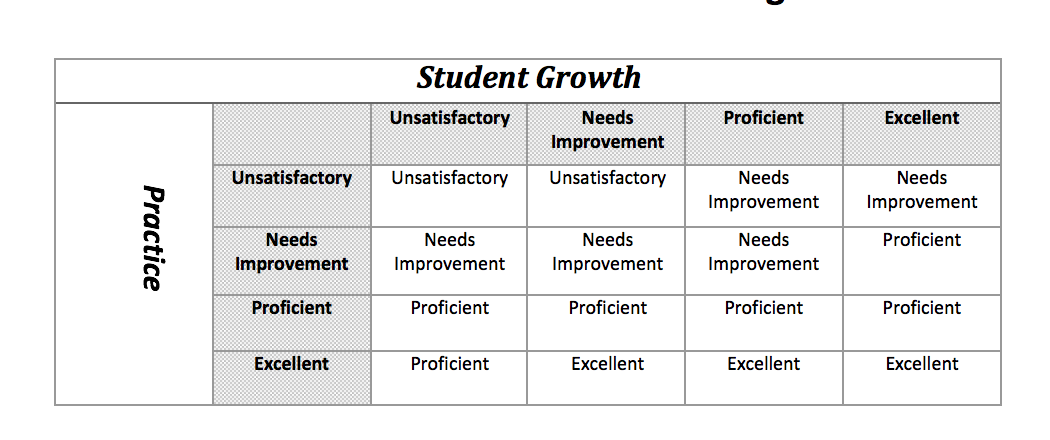 SLO #1Pre Assess.   Date: ____/____/____Post Assess.  Date: ____/____/____Class: _________________________Assessment: ____________________SLO #1Pre Assess.   Date: ____/____/____Post Assess.  Date: ____/____/____Class: _________________________Assessment: ____________________SLO #1Pre Assess.   Date: ____/____/____Post Assess.  Date: ____/____/____Class: _________________________Assessment: ____________________SLO #1Pre Assess.   Date: ____/____/____Post Assess.  Date: ____/____/____Class: _________________________Assessment: ____________________SLO #2Pre Assess.  Date: ____/____/____Post Assess. Date: ____/____/____Class: _________________________Assessment: ____________________SLO #2Pre Assess.  Date: ____/____/____Post Assess. Date: ____/____/____Class: _________________________Assessment: ____________________SLO #2Pre Assess.  Date: ____/____/____Post Assess. Date: ____/____/____Class: _________________________Assessment: ____________________SLO #2Pre Assess.  Date: ____/____/____Post Assess. Date: ____/____/____Class: _________________________Assessment: ____________________Name (First)PrePostGrowthName (First)PrePostGrowth